Formulario de Capital SemillaResponsable de la propuesta(Indicar Director del Proyecto y Codirector si lo hubiera)Indique las entidades intervinientes (Otros organismos pertenecientes al Sistema de Ciencia y Técnica, empresas)El resultado de la investigación es (Marque con una X):Indique las principales características de su propuesta de valor, teniendo en consideración las necesidades y/o problemas tecnológicos, sociales y/o económicos que resuelve o mejora la tecnología.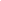 Indique cuales son los objetivos de la propuesta de valorización:Objetivo Específico:Objetivos Generales:Indique los resultados (impacto) esperados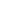 Si el proyecto corresponde a un desarrollo tecnológico: ¿En qué estadío estima que está el desarrollo actualmente? y ¿Cuál será el estadío al cual lo quiere llevar con el Capital Semilla?¿Quiénes considera que serán los potenciales beneficiarios, clientes o usuarios del desarrollo/ servicio?Propuesta de Estrategia de Transferencia de la Tecnología (Licencia de la tecnología a una empresa, creación de una empresa, nuevo servicio, otras)Descripción de las etapas que se llevarán a cabo.	Recursos requeridos para la ejecución del proyecto:(Agregar filas en caso de ser necesario)Equipos e InstrumentalConsultoríasBecas BAPI UNL Materiales e InsumosOtrosResumen PresupuestoNombre de la tecnología desarrolladaApellido y nombreMail y teléfono de contactoDocumento de Identidad (tipo y número)NombreTipo de Intervención en el proyectoGrado de Participación12Un resultado transferibleUna capacidad transferibleConcepto o tecnología formulados. (Solución al problema detectado)Prueba de concepto. (Implementación de un método o de una idea, realizada con el propósito de verificar que el concepto o teoría en cuestión es susceptible de ser explotada de una manera útil)Validación a nivel de componentes en laboratorio. (Prueba de funcionamiento de prototipo)Validación a nivel de componentes en un entorno relevante. (Entorno con unas condiciones que se aproximan o simulan suficientemente a las condiciones existentes en un entorno real)Modelo de sistema o subsistema o demostración de prototipo en un entorno relevante. (Entorno con unas condiciones que se aproximan o simulan suficientemente a las condiciones existentes en un entorno real)Validación de sistema en un entorno real. (Producto o servicio con posibilidad de ser comercializado y certificado)Validación y certificación completa en un entorno real.Pruebas con éxito en entorno real.Otra.	EtapaDescripciónMesInicioMesFinABCDescripciónMonto                                                                                                                                                    TOTALNombre y Apellido/ ProveedorDescripciónAsignación mensualMeses intervinientesTotal                    TOTALCantidadPerfil BecarioAsignación mensual(s/Reglamento)Meses intervinientesTotal                    TOTALDescripciónUnidad de MedidaCantidadCosto UnitarioTotalTOTALDescripciónMonto                                                                                                                                       TOTALRubroTotalCATTOtras Fuentes (detallar)Equipos e InstrumentalConsultoríasBecas BAPIMateriales e InsumosOtrosTOTALFecha: ……………………………Firma Director  D.N.IFirma Codirector  D.N.I  Firma responsable UA   Firma responsable Instituto     (si corresponde)